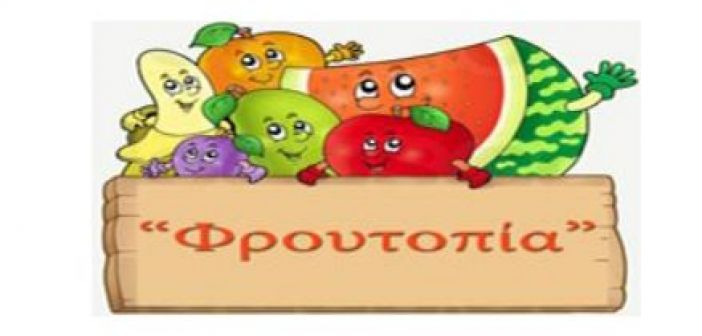           ΨΗΦΙΑΚΟ ΛΕΞΙΚΟ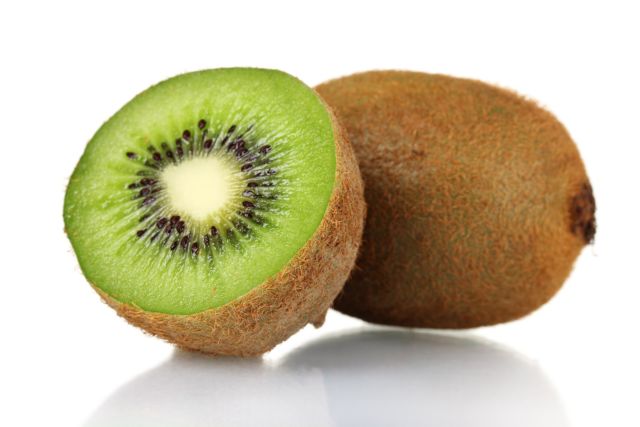 ακτινίδιο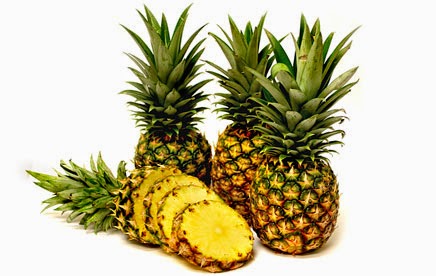 ανανάς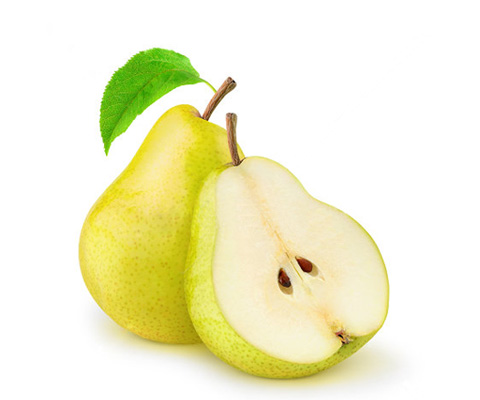 αχλάδι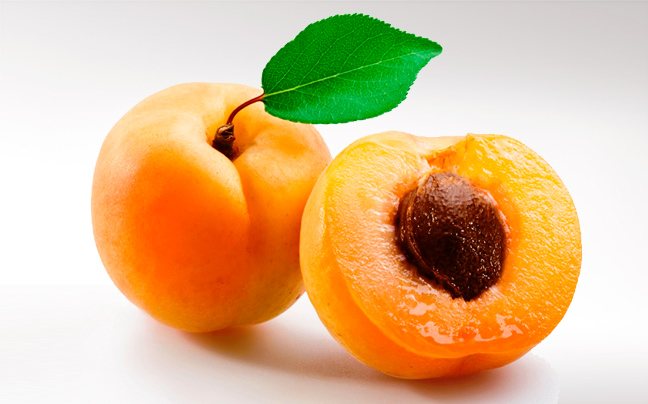 βερίκοκο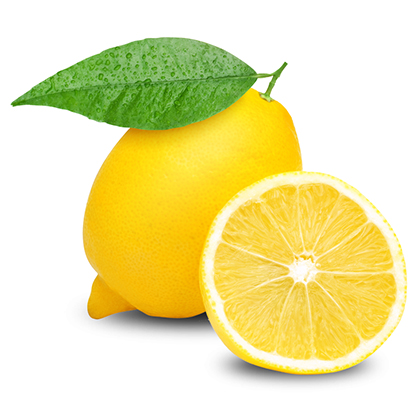 λεμόνι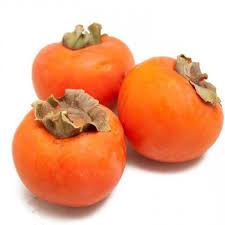 λωτός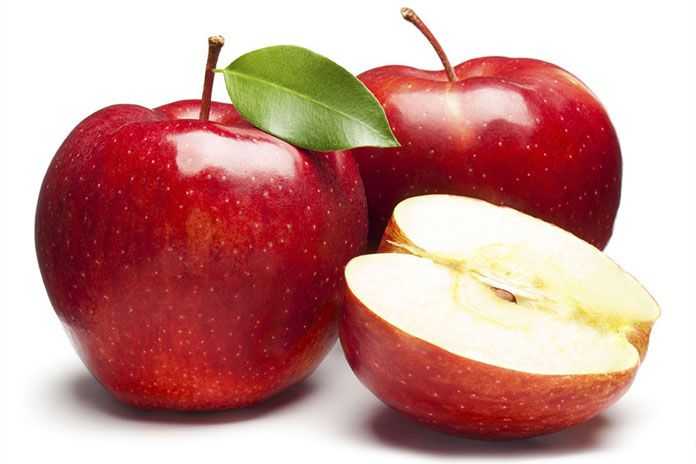 μήλο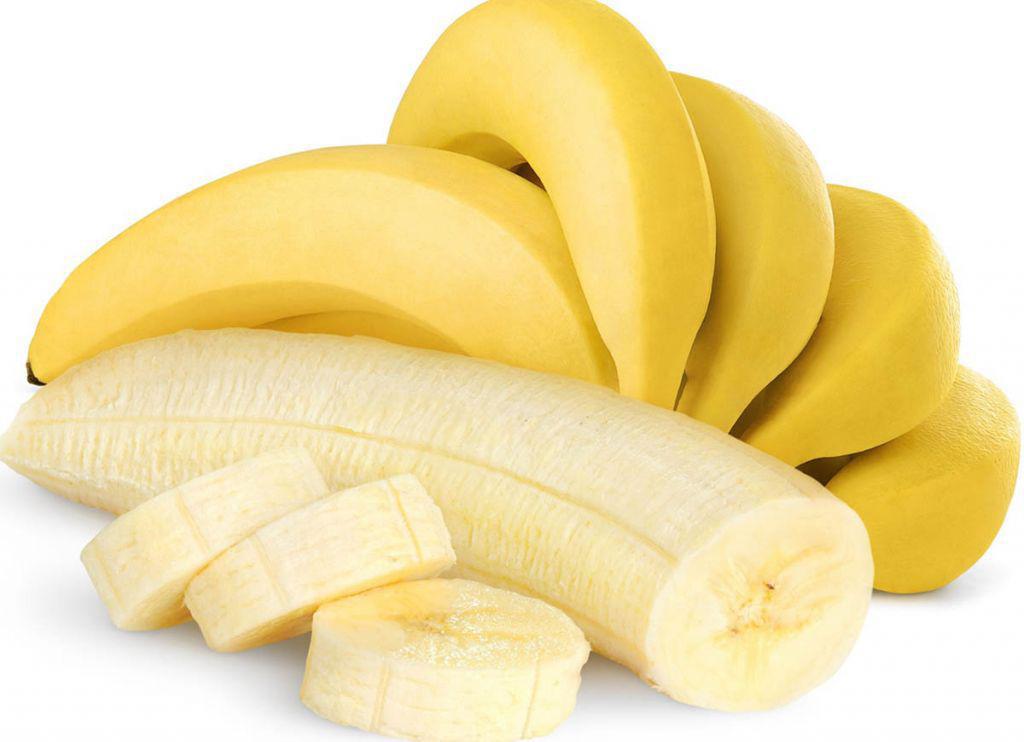 μπανάνα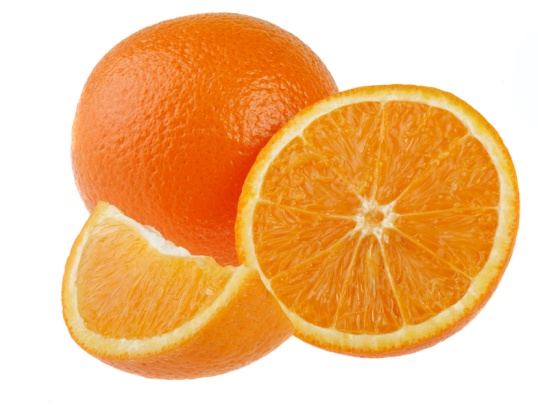 πορτοκάλι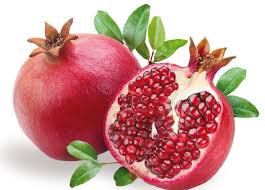 ρόδι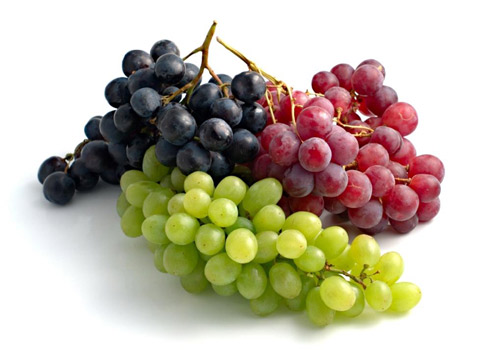 σταφύλια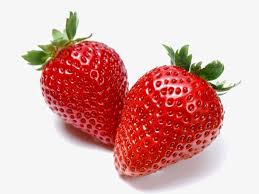 φράουλα